国投瑞银瑞宁灵活配置混合型证券投资基金2019年半年度报告摘要2019年6月30日基金管理人：国投瑞银基金管理有限公司基金托管人：中国银行股份有限公司报告送出日期：二〇一九年八月二十八日1  重要提示1.1 重要提示2  基金简介2.1	基金基本情况2.2 基金产品说明2.3 基金管理人和基金托管人2.4 信息披露方式3  主要财务指标和基金净值表现3.1 主要会计数据和财务指标金额单位：人民币元注：1、本期已实现收益指基金本期利息收入、投资收益、其他收入（不含公允价值变动收益）扣除相关费用后的余额，本期利润为本期已实现收益加上本期公允价值变动收益。2、对期末可供分配利润，采用期末资产负债表中未分配利润与未分配利润中已实现部分的孰低数（为期末余额，不是当期发生数）。3、以上所述基金业绩指标不包括持有人认购或交易基金的各项费用（例如基金申购赎回费、基金转换费等），计入费用后实际利润水平要低于所列数字。3.2 基金净值表现3.2.1 基金份额净值增长率及其与同期业绩比较基准收益率的比较注：1、中债综合指数由中央国债登记结算有限责任公司编制，样本债券涵盖的范围全面，具有广泛的市场代表性，涵盖主要交易市场、不同发行主体和期限，能够很好地反映中国债券市场总体价格水平和变动趋势。沪深300 指数是上海证券交易所和深圳证券交易所共同推出的沪深两个市场第一个统一指数，该指数编制合理、透明，有一定市场覆盖率，抗操纵性强，并且有较高的知名度和市场影响力。综合考虑基金资产配置与市场指数代表性等因素，本基金选用沪深300指数和中债综合指数加权作为本基金的投资业绩评价基准，具体为中债综合指数收益率×70%＋沪深300指数收益率×30%。2、本基金对业绩比较基准采用每日再平衡的计算方法。3.2.2 自基金合同生效以来基金份额累计净值增长率变动及其与同期业绩比较基准收益率变动的比较国投瑞银瑞宁灵活配置混合型证券投资基金份额累计净值增长率与业绩比较基准收益率历史走势对比图（2016年7月13日至2019年6月30日）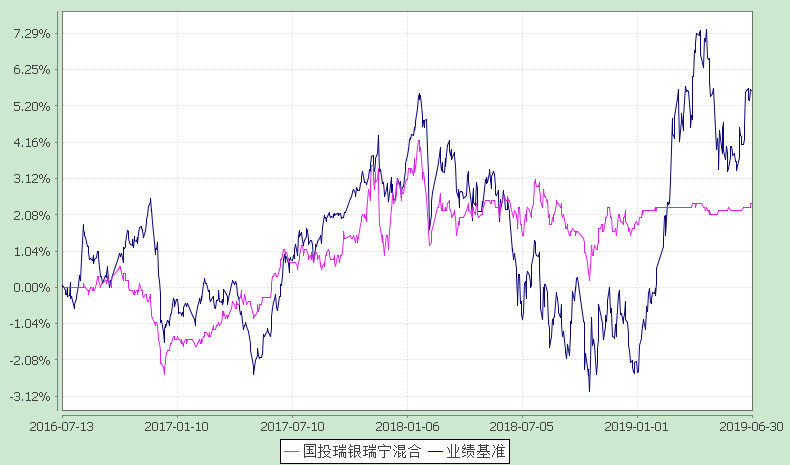 注：本基金建仓期为自基金合同生效日起的六个月。截至建仓期结束，本基金各项资产配置比例符合基金合同及招募说明书有关投资比例的约定。4  管理人报告4.1 基金管理人及基金经理情况4.1.1 基金管理人及其管理基金的经验国投瑞银基金管理有限公司（简称"公司"），原中融基金管理有限公司，经中国证券监督管理委员会批准，于2002年6月13日正式成立，注册资本1亿元人民币。公司是中国第一家外方持股比例达到49%的合资基金管理公司，公司股东为国投泰康信托有限公司（国家开发投资公司的控股子公司）及瑞士银行股份有限公司（UBS AG）。公司拥有完善的法人治理结构，建立了有效的风险管理及控制架构，以"诚信、创新、包容、客户关注"作为公司的企业文化。截止2019年6月底，在公募基金方面，公司共管理67只基金，已建立起覆盖高、中、低风险等级的完整产品线；在专户理财业务方面，自2008年获得特定客户资产管理业务资格以来，已成功运作管理的专户产品涵盖了灵活配置型、稳健增利型等常规产品，还包括分级、期指套利、商品期货、QDII等创新品种；在境外资产管理业务方面，公司自2006年开始为QFII信托计划提供投资咨询服务，具有丰富经验，并于2007年获得QDII资格。4.1.2 基金经理（或基金经理小组）及基金经理助理的简介注：任职日期和离任日期均指公司作出决定后正式对外公告之日。证券从业的含义遵从行业协会《证券业从业人员资格管理办法》的相关规定。4.2 管理人对报告期内本基金运作遵规守信情况的说明在报告期内，本基金管理人遵守《证券法》、《证券投资基金法》及其系列法规和《国投瑞银瑞宁灵活配置混合型证券投资基金基金合同》等有关规定，本着恪守诚信、审慎勤勉，忠实尽职的原则，为基金份额持有人的利益管理和运用基金资产。在报告期内，基金的投资决策规 范，基金运作合法合规，没有损害基金份额持有人利益的行为。4.3 管理人对报告期内公平交易情况的专项说明4.3.1 公平交易制度的执行情况本报告期内，管理人通过制度、流程和技术手段保证了公平交易原则的实现，确保本基金管理人旗下各投资组合在研究、决策、交易执行等各方面均得到公平对待，通过对投资交易行为的监控、分析评估和信息披露来加强对公平交易过程和结果的监督，形成了有效地公平交易体系。本报告期，本基金管理人各项公平交易制度流程均得到良好地贯彻执行，未发现存在违反公平交易原则的现象。4.3.2 异常交易行为的专项说明本基金于本报告期内不存在异常交易行为。基金管理人管理的所有投资组合在本报告期内未出现参与交易所公开竞价同日反向交易成交较少的单边交易量超过该证券当日总成交量5%的情况。4.4 管理人对报告期内基金的投资策略和业绩表现的说明4.4.1报告期内基金投资策略和运作分析2019年上半年，债券市场整体区间震荡。前4个月，利率债和高评级信用债收益率在基本面和政策预期变化的影响下，出现较大幅度的调整，10年期国债和金融债收益率上行幅度均超过20bp，高评级信用债收益率也有一定上行；而中低评级信用债由于资金面整体宽松以及较高的利差保护，收益率整体延续四季度以来的下行行情。5月以来信贷和社融数据有所降温，基建增长低于市场预期，工业增加值增速明显回落，叠加中美贸易摩擦升级，无风险收益率整体下行。但值得注意的是，包商银行事件冲击之后，部分中小银行同业负债压力明显增大，低评级存单发行量减少，持有低评级信用债的非银机构融资难度加大，引发市场抛售相关债券，低评级城投债和地产债收益率回调明显，信用利差再次拉大。本基金持仓主要为政策性金融债，规避了信用风险。 4.4.2 报告期内基金的业绩表现截至报告期末，本基金份额净值为1.024元，本报告期份额净值增长率0.49%，同期业绩比较基准收益率为7.97%。4.5 管理人对宏观经济、证券市场及行业走势的简要展望展望下半年，从基本面来看，二季度通胀大概率迎来年内高点，下半年通胀压力显著缓解。固定资产投资增速在基建维持、制造业回升、房地产回落的影响下增速难有起色，消费将对经济有所支撑，但短期超预期可能性不高。专项债作为项目资本金政策对基建有正面的提振作用，但政策尺度目前尚不明确，仍需观察项目落地情况。政策面上，国内逆周期调控政策短期内不会退出，货币政策宽松空间仍在。而海外债市收益率继续下行，外资入市动力较为充足，或持续为国内债市提供增量。4.6 管理人对报告期内基金估值程序等事项的说明本基金管理人从事基金估值业务的组织机构主要包括估值委员会、运营部及相关部门。本基金的日常估值程序通常由运营部估值核算岗执行并由业务复核岗复核估值结果，最终由估值核算员与产品托管人的估值结果核对一致。本基金的特别估值程序由估值委员会秘书部门运营部在收到启动特殊估值程序的请求后，应通过估值核算人员及时与基金托管人沟通协商，必要时征求会计师事务所的专业意见，并将有关信息及材料一并报送全体估值委员会成员；估值委员会应综合考虑投资部门、研究部和运营部等各方面的意见和建议，并按照有关议事规则讨论审议，决定批准或不批准使用特殊估值调整；运营部应当根据经估值委员会审议通过的特别估值调整意见执行估值程序，准备特殊估值调整事项的临时公告，并发起信息披露审批流程；监察稽核部应当对特殊估值调整事项的相关信息披露进行合规审核。截止报告期末，本基金管理人已与中债金融估值中心有限公司、中证指数有限公司建立业务合作关系，由其按约定提供相关债券品种、流通受限股票的估值参考数据。4.7 管理人对报告期内基金利润分配情况的说明本报告期本基金未进行收益分配。4.8 报告期内管理人对本基金持有人数或基金资产净值预警情形的说明本基金曾出现过连续六十个工作日基金资产净值低于5000万元以及连续二十个工作日持有人数低于200人的情形，至本报告期末（6月30日）仍低于5000万元及低于200人，基金管理人依据相关规定在本报告中进行披露，提醒基金份额持有人关注。根据基金管理人2019年8月7日公告，本基金于2019年8月7日至2019年9月9日召开基金份额持有人大会，审议《关于终止国投瑞银瑞宁灵活配置混合型证券投资基金基金合同有关事项的议案》。5  托管人报告5.1 报告期内本基金托管人遵规守信情况声明本报告期内，中国银行股份有限公司（以下称“本托管人”）在国投瑞银瑞宁灵活配置混合型证券投资基金（以下称“本基金”）的托管过程中，严格遵守《证券投资基金法》及其他有关法律法规、基金合同和托管协议的有关规定，不存在损害基金份额持有人利益的行为，完全尽职尽责地履行了应尽的义务。5.2 托管人对报告期内本基金投资运作遵规守信、净值计算、利润分配等情况的说明本报告期内，本托管人根据《证券投资基金法》及其他有关法律法规、基金合同和托管协议的规定，对本基金管理人的投资运作进行了必要的监督，对基金资产净值的计算、基金份额申购赎回价格的计算以及基金费用开支等方面进行了认真地复核，未发现本基金管理人存在损害基金份额持有人利益的行为。5.3 托管人对本半年度报告中财务信息等内容的真实、准确和完整发表意见本报告中的财务指标、净值表现、收益分配情况、财务会计报告（注：财务会计报告中的“金融工具风险及管理”部分未在托管人复核范围内）、投资组合报告等数据真实、准确和完整。6	半年度财务会计报告（未经审计）6.1 资产负债表会计主体：国投瑞银瑞宁灵活配置混合型证券投资基金报告截止日：2019年6月30日单位：人民币元注：本报告期末基金份额净值1.024元，基金份额总额16,439,130.13份。6.2 利润表会计主体：国投瑞银瑞宁灵活配置混合型证券投资基金本报告期：2019年1月1日至2019年6月30日单位：人民币元6.3 所有者权益（基金净值）变动表会计主体：国投瑞银瑞宁灵活配置混合型证券投资基金本报告期：2019年1月1日至2019年6月30日单位：人民币元报表附注为财务报表的组成部分。本报告6.1至6.4，财务报表由下列负责人签署：基金管理人负责人：刘凯，主管会计工作负责人：刘凯，会计机构负责人：冯伟6.4 报表附注6.4.1 基金基本情况国投瑞银瑞宁灵活配置混合型证券投资基金 (以下简称"本基金")，系经中国证券监督管理委员会（以下简称"中国证监会"）证监许可[2016]1076号文《关于准予国投瑞银瑞宁灵活配置混合型证券投资基金注册的批复》的核准，由基金管理人国投瑞银基金管理有限公司向社会公开发行募集，基金合同于2016年7月13日正式生效，首次设立募集规模为308,033,404.35份基金份额。本基金为契约型开放式基金，存续期限不定。本基金的基金管理人为国投瑞银基金管理有限公司，注册登记机构为国投瑞银基金管理有限公司，基金托管人为中国银行股份有限公司 (以下简称"中国银行")。本基金的投资范围为具有良好流动性的金融工具，包括国内依法上市的股票（包括主板、中小板、创业板及其他经中国证监会核准发行上市的股票）、债券（包括国债、央行票据、金融债、企业债、公司债、可转债（含可分离交易可转换债券）、可交换债券、次级债、短期融资券、中期票据、中小企业私募债券等）、资产支持证券、债券回购、银行存款、货币市场工具、股指期货、国债期货、权证以及法律法规或中国证监会允许基金投资的其它金融工具（但须符合中国证监会的相关规定）。本基金的投资组合比例为：股票资产占基金资产的比例范围为0%-95%；投资于权证的比例不超过基金资产净值的3%；每个交易日日终在扣除股指期货和国债期货合约需缴纳的交易保证金后，现金或到期日在一年以内的政府债券不低于基金资产净值的5%。本基金的业绩比较基准为中债综合指数收益率×70%＋沪深300指数收益率×30%。6.4.2 会计报表的编制基础本财务报表系按照财政部颁布的《企业会计准则—基本准则》以及其后颁布及修订的具体会计准则、应用指南、解释以及其他相关规定（以下合称“企业会计准则”）编制，同时，对于在具体会计核算和信息披露方面，也参考了中国证券投资基金业协会修订并发布的《证券投资基金会计核算业务指引》、中国证监会制定的《关于进一步规范证券投资基金估值业务的指导意见》、《关于证券投资基金执行<企业会计准则>估值业务及份额净值计价有关事项的通知》、《证券投资基金信息披露管理办法》、《证券投资基金信息披露内容与格式准则》第2号《年度报告的内容与格式》、《证券投资基金信息披露编报规则》第3号《会计报表附注的编制及披露》、《证券投资基金信息披露XBRL模板第3号<年度报告和半年度报告>》及其他中国证监会及中国证券投资基金业协会颁布的相关规定。本财务报表以本基金持续经营为基础列报。6.4.3 遵循企业会计准则及其他有关规定的声明本财务报表符合企业会计准则的要求，真实、完整地反映了本基金于2019年6月30日的财务状况以及2019年1月1日至2019年6月30日止期间的经营成果和净值变动情况。6.4.4 本报告期所采用的会计政策、会计估计与最近一期年度报告相一致的说明本基金本报告期所采用的会计政策、会计估计与最近一期年度报告一致。6.4.5 会计政策和会计估计变更以及差错更正的说明6.4.5.1会计政策变更的说明本基金本报告期无需要说明的会计政策变更。6.4.5.2会计估计变更的说明本基金本报告期无需要说明的会计估计变更。6.4.5.3差错更正的说明本基金本报告期无需要说明的重大会计差错和更正。6.4.6 税项(1) 印花税证券（股票）交易印花税税率为1‰，由出让方缴纳。(2) 增值税及附加、企业所得税自2016年5月1日起，在全国范围内全面推开营业税改征增值税试点，金融业纳入试点范围，由缴纳营业税改为缴纳增值税。对证券投资基金（封闭式证券投资基金，开放式证券投资基金）管理人运用基金买卖股票、债券的转让收入免征增值税；国债、地方政府债利息收入以及金融同业往来利息收入免征增值税。金融机构开展的质押式买入返售金融商品业务、买断式买入返售金融商品业务、同业存款、同业存单以及持有金融债券取得的利息收入属于金融同业往来利息收入。根据财政部、国家税务总局财税[2016]140号文《关于明确金融、房地产开发、教育辅助服务等增值税政策的通知》的规定，资管产品运营过程中发生的增值税应税行为，以资管产品管理人为增值税纳税人；根据财政部、国家税务总局财税[2017]56号文《关于资管产品增值税有关问题的通知》的规定，自2018年1月1日起，资管产品管理人运营资管产品过程中发生的增值税应税行为（以下称资管产品运营业务），暂适用简易计税方法，按照3%的征收率缴纳增值税。管理人应分别核算资管产品运营业务和其他业务的销售额和增值税应纳税额。未分别核算的，资管产品运营业务不得适用于简易计税方法。对资管产品在2018年1月1日前运营过程中发生的增值税应税行为，未缴纳增值税的，不再缴纳；已缴纳增值税的，已纳税额从资管产品管理人以后月份的增值税应纳税额中抵减。根据财政部、国家税务总局财税[2017]90号文《关于租入固定资产进项税额抵扣等增值税政策的通知》的规定，自2018年1月1日起，资管产品管理人运营资管产品提供的贷款服务、发生的部分金融商品转让业务，按照以下规定确定销售额：提供贷款服务，以2018年1月1日起产生的利息及利息性质的收入为销售额；转让2017年12月31日前取得的股票（不包括限售股）、债券、基金、非货物期货，可以选择按照实际买入价计算销售额，或者以2017年最后一个交易日的股票收盘价（2017年最后一个交易日处于停牌期间的股票，为停牌前最后一个交易日收盘价）、债券估值（中债金融估值中心有限公司或中证指数有限公司提供的债券估值）、基金份额净值、非货物期货结算价格作为买入价计算销售额。增值税附加税包括城市维护建设税、教育费附加和地方教育费附加，以实际缴纳的增值税税额为计税依据，分别按7%、3%和2%的比例缴纳城市维护建设税、教育费附加和地方教育费附加。根据上海市虹口区税务局规定，地方教育费附加的税率于2018年7月1日起由之前的2%调整为1%，自2019年7月1日起费率恢复至2%。证券投资基金从证券市场中取得的收入，包括买卖股票、债券的差价收入，股权的股息、红利收入，债券的利息收入及其他收入，暂不征收企业所得税。 (3) 个人所得税个人所得税税率为20%。基金取得的股票的股息、红利收入、债券的利息收入及储蓄利息收入，由上市公司、债券发行企业及金融机构在向基金派发股息、红利收入、债券的利息收入及储蓄利息收入时代扣代缴个人所得税。基金从上市公司分配取得的股息红利所得，持股期限在1个月以内（含1个月）的，其股息红利所得全额计入应纳税所得额；持股期限在1个月以上至1年（含1年）的，暂减按50%计入应纳税所得额；持股期限超过1年的，暂免征收个人所得税。暂免征收储蓄存款利息所得个人所得税。6.4.7 关联方关系6.4.7.1本报告期存在控制关系或其他重大利害关系的关联方发生变化的情况本报告期无与本基金存在控制关系或其他重大利害关系的关联方发生变化的情况。6.4.7.2 本报告期与基金发生关联交易的各关联方6.4.8 本报告期及上年度可比期间的关联方交易6.4.8.1 通过关联方交易单元进行的交易6.4.8.1.1 股票交易金额单位：人民币元6.4.8.1.2 债券交易金额单位：人民币元6.4.8.1.3 债券回购交易金额单位：人民币元6.4.8.1.4 应支付关联方的佣金                                                     金额单位：人民币元注：1、上述佣金费率由本基金的基金管理人在正常业务范围内按一般商业条款与对方签订的席位租用协议进行约定，并扣除由中国证券登记结算有限责任公司收取的证管费、经手费及证券结算风险基金后的净额列示，其中债券、回购及权证交易不计佣金。2、该类席位租用协议服务范围还包括佣金收取方为本基金提供的证券投资研究成果和市场信息服务。3、本基金本报告期无通过关联方交易单元进行的交易。6.4.8.2 关联方报酬6.4.8.2.1 基金管理费单位：人民币元注：本基金的管理费按前一日基金资产净值的1.5%年费率计提。管理费的计算方法如下：H＝E×1.5%÷当年天数H为每日应计提的基金管理费E为前一日的基金资产净值基金管理费每日计提，逐日累计至每个月月末，按月支付。6.4.8.2.2 基金托管费单位：人民币元注：本基金的托管费按前一日基金资产净值的0.15%的年费率计提。托管费的计算方法如下：H＝E×0.15%÷当年天数H为每日应计提的基金托管费E为前一日的基金资产净值基金托管费每日计提，逐日累计至每个月月末，按月支付。6.4.8.3 与关联方进行银行间同业市场的债券(含回购)交易单位：人民币元注：本基金本报告期无与关联方进行的银行间同业市场债券（含回购） 交易。6.4.8.4 各关联方投资本基金的情况6.4.8.4.1 报告期内基金管理人运用固有资金投资本基金的情况本报告期及上年度可比期间本基金基金管理人均未运用固有资金投资本基金。6.4.8.4.2 报告期末除基金管理人之外的其他关联方投资本基金的情况本基金除基金管理人之外的其他关联方于本报告期末及上年度末均未持有本基金份额。6.4.8.5 由关联方保管的银行存款余额及当期产生的利息收入单位：人民币元6.4.8.6 本基金在承销期内参与关联方承销证券的情况本基金于本报告期未在承销期内参与关联方承销证券。6.4.8.7 其他关联交易事项的说明本基金本报告期无其他关联交易事项。6.4.9 期末（2019年6月30日）本基金持有的流通受限证券6.4.9.1 因认购新发/增发证券而于期末持有的流通受限证券本基金本报告期末未持有因认购新发/增发证券而于期末流通受限的股票。6.4.9.2 期末持有的暂时停牌等流通受限股票本基金本报告期末未持有暂时停牌等流通受限的股票。6.4.9.3 期末债券正回购交易中作为抵押的债券6.4.9.3.1 银行间市场债券正回购本基金本报告期末未持有银行间市场债券正回购交易中作为抵押的债券。6.4.9.3.2 交易所市场债券正回购本基金本报告期末未持有交易所市场债券正回购交易中作为抵押的债券。6.4.10 有助于理解和分析会计报表需要说明的其他事项截至资产负债表日，本基金无需要说明的其他重要事项。7  投资组合报告7.1 期末基金资产组合情况金额单位：人民币元注：本基金本报告期末未持有通过港股通交易机制投资的港股。7.2 报告期末按行业分类的股票投资组合7.2.1 报告期末按行业分类的境内股票投资组合本基金本报告期末未持有股票。7.2.2报告期末按行业分类的港股通投资股票投资组合本基金本报告期末未持有通过港股通交易机制投资的港股。7.3 期末按公允价值占基金资产净值比例大小排序的前十名股票投资明细本基金本报告期末未持有股票。7.4报告期内股票投资组合的重大变动本基金本报告期未买入股票。7.4.2 累计卖出金额超出期初基金资产净值2%或前20名的股票明细金额单位：人民币元注：“卖出金额”按买卖成交金额（成交单价乘以成交数量）填列，不考虑相关交易费用。7.4.3 买入股票的成本总额及卖出股票的收入总额金额单位：人民币元注：“买入股票成本”、“卖出股票收入”均按买卖成交金额（成交单价乘以成交数量）填列，不考虑相关交易费用。7.5 期末按债券品种分类的债券投资组合金额单位：人民币元7.6期末按公允价值占基金资产净值比例大小排序的前五名债券投资明细金额单位：人民币元7.7 期末按公允价值占基金资产净值比例大小排序的前十名资产支持证券投资明细本基金本报告期末未持有资产支持证券。7.8 报告期末按公允价值占基金资产净值比例大小排序的前五名贵金属投资明细本基金本报告期末未持有贵金属。7.9 期末按公允价值占基金资产净值比例大小排序的前五名权证投资明细本基金本报告期末未持有权证。7.10 报告期末本基金投资的股指期货交易情况说明7.10.1 报告期末本基金投资的股指期货持仓和损益明细 本基金本报告期末未投资股指期货。7.10.2 本基金投资股指期货的投资政策为更好地实现投资目标，本基金在注重风险管理的前提下，以套期保值为目的，适度运用股指期货等金融衍生品。本基金利用股指期货合约流动性好、交易成本低和杠杆操作等特点，提高投资组合的运作效率。本基金在进行股指期货投资时，将通过对证券市场和期货市场运行趋势的研究，并结合股指期货的定价模型寻求其合理的估值水平。本基金管理人将充分考虑股指期货的收益性、流动性及风险特征，通过资产配置、品种选择，谨慎进行投资，以降低投资组合的整体风险。7.11报告期末本基金投资的国债期货交易情况说明7.11.1 本期国债期货投资政策为更好地实现投资目标，本基金在注重风险管理的前提下，以套期保值为目的，适度运用国债期货等金融衍生品。本基金利用国债期货合约流动性好、交易成本低和杠杆操作等特点，提高投资组合的运作效率。在国债期货投资时，本基金将首先分析国债期货各合约价格与最便宜可交割券的关系，选择定价合理的国债期货合约，其次，考虑各国债期货合约的流动性情况，最终确定与现货组合的合适匹配，以达到风险管理的目标。7.11.2 报告期末本基金投资的国债期货持仓和损益明细本基金本报告期末未投资国债期货。7.12 投资组合报告附注7.12.1本基金投资的前十名证券中没有被监管部门立案调查的,在报告编制日前一年内未受到公开谴责、处罚。7.12.2本基金不存在投资的前十名股票超出基金合同规定的备选库的情况。7.12.3期末其他各项资产构成单位：人民币元7.12.4期末持有的处于转股期的可转换债券明细本基金本报告期末未持有处于转股期的可转债。7.12.5 期末前十名股票中存在流通受限情况的说明本基金本报告期末未持有股票。7.12.6 投资组合报告附注的其他文字描述部分由于四舍五入的原因，分项之和与合计项之间可能存在尾差。8  基金份额持有人信息8.1 期末基金份额持有人户数及持有人结构份额单位：份8.2期末基金管理人的从业人员持有本基金的情况8.3期末基金管理人的从业人员持有本开放式基金份额总量区间的情况注：本公司高级管理人员、基金投资和研究部门负责人，本基金基金经理于本报告期末均未持有本基金份额。9开放式基金份额变动单位：份10  重大事件揭示10.1 基金份额持有人大会决议报告期内无基金份额持有人大会决议。10.2 基金管理人、基金托管人的专门基金托管部门的重大人事变动报告期内，基金管理人的重大人事变动如下：1、自2019年5月15日起，刘凯先生任公司副总经理、代任公司总经理职务，并不再担任公司督察长；自同日起，王彬女士任期届满不再担任公司总经理；2、自2019年6月5日起，王明辉先生任公司督察长。报告期内，基金托管人的专门基金托管部门的重大人事变动如下：2019年5月，陈四清先生因工作调动，辞去中国银行股份有限公司董事长职务。上述人事变动已按相关规定备案、公告。10.3 涉及基金管理人、基金财产、基金托管业务的诉讼报告期内无涉及对公司运营管理及基金运作产生重大影响的，与本基金管理人、基金财产、基金托管业务相关的诉讼。10.4 基金投资策略的改变报告期内本基金基金投资策略未发生变化。10.5为基金进行审计的会计师事务所情况报告期内本基金继续聘请安永华明会计师事务所为本基金提供审计服务，未发生改聘会计师事务所的情况。10.6管理人、托管人及其高级管理人员受稽查或处罚等情况报告期内基金管理人、基金托管人的托管业务部门及其高级管理人员未受监管部门稽查或处罚。10.7 基金租用证券公司交易单元的有关情况10.7.1 基金租用证券公司交易单元进行股票投资及佣金支付情况金额单位：人民币元10.7.2 基金租用证券公司交易单元进行其他证券投资的情况金额单位：人民币元注：1、本基金管理人在租用证券机构交易单元上符合中国证监会的有关规定。本基金管理人将证券经营机构的注册资本、研究水平、财务状况、经营状况、经营行为以及通讯交易条件作为基金专用交易单元的选择标准，由研究部、投资部及交易部对券商进行考评并提出交易单元租用及更换方案。根据董事会授权，由公司执行委员会批准。2、本报告期内本基金未发生交易所权证交易。3、本基金本报告期新增租用宏信证券、国都证券、东方证券、上海证券和国元证券各1个交易单元。11影响投资者决策的其他重要信息11.1 报告期内单一投资者持有基金份额比例达到或超过20%的情况注：本基金本报告期无单一投资者持有基金份额比例达到或超过20%的情况。国投瑞银基金管理有限公司二〇一九年八月二十八日基金管理人的董事会、董事保证本报告所载资料不存在虚假记载、误导性陈述或重大遗漏，并对其内容的真实性、准确性和完整性承担个别及连带的法律责任。本半年度报告已经三分之二以上独立董事签字同意，并由董事长签发。基金托管人中国银行股份有限公司根据本基金合同规定，于2019年8月27日复核了本报告中的财务指标、净值表现、利润分配情况、财务会计报告、投资组合报告等内容，保证复核内容不存在虚假记载、误导性陈述或者重大遗漏。基金管理人承诺以诚实信用、勤勉尽责的原则管理和运用基金资产，但不保证基金一定盈利。基金的过往业绩并不代表其未来表现。投资有风险，投资者在作出投资决策前应仔细阅读本基金的招募说明书及其更新。本半年度报告摘要摘自半年度报告正文，投资者欲了解详细内容，应阅读半年度报告正文。本报告中财务资料未经审计。本报告期自2019年1月1日起至6月30日止。基金简称国投瑞银瑞宁混合基金主代码002831交易代码002831基金运作方式契约型开放式基金合同生效日2016年7月13日基金管理人国投瑞银基金管理有限公司基金托管人中国银行股份有限公司报告期末基金份额总额16,439,130.13份基金合同存续期不定期投资目标在严格控制风险的基础上，通过对不同类别资产的优化配置及组合精选，力求实现基金资产的长期稳健增值。投资策略本基金的投资策略主要包括类别资产配置策略、股票投资管理策略、事件驱动策略、债券投资管理策略等。（一）类别资产配置本基金每三年为一个资产配置周期，其中，第一个资产配置周期为自《基金合同》生效日起至三个公历年后对应日止的期间，三个公历年后对应日的下一工作日起本基金即进入下一资产配置周期，以此类推。在遵守资产配置周期内的股票仓位控制安排的前提下，本基金根据各类资产的市场趋势和预期收益风险的比较判别，对股票、债券及货币市场工具等类别资产的配置比例进行动态调整，以期在投资中达到风险和收益的优化平衡。本基金采用多因素分析框架，从宏观经济环境、政策因素、市场利率水平、市场投资价值、资金供求因素、证券市场运行内在动量等方面，采取定量与定性相结合的分析方法，对证券市场投资机会与风险进行综合研判。（二）股票投资管理股票投资管理包括行业配置策略和优选个股策略。（三）事件驱动策略本基金将持续关注事件驱动投资机会，基金管理人重点关注的事件包括资产重组、资产注入、公司兼并收购、公司股权变动、公司再融资、上市公司管理层变动、公司股权激励计划、新产品研发与上市等等。（四）债券投资管理本基金采取“自上而下”的债券分析方法，确定债券投资组合，并管理组合风险。（五）衍生品投资策略为更好地实现投资目标，本基金在注重风险管理的前提下，以套期保值为目的，适度运用股指期货、国债期货等金融衍生品。（六）对于中小企业私募债券，本基金将重点关注发行人财务状况、个券增信措施等因素，以及对基金资产流动性的影响，在充分考虑信用风险、流动性风险的基础上，进行投资决策。（七）对于资产支持证券，其定价受市场利率、发行条款、标的资产的构成及质量、提前偿还率等多种因素影响。业绩比较基准中债综合指数收益率×70%＋沪深300指数收益率×30%风险收益特征本基金为混合型基金，属于中高风险、中高收益的基金品种，其预期风险和预期收益高于债券型基金和货币市场基金，低于股票型基金。项目项目基金管理人基金托管人名称名称国投瑞银基金管理有限公司中国银行股份有限公司信息披露负责人姓名王明辉王永民信息披露负责人联系电话400-880-6868010-66594896信息披露负责人电子邮箱service@ubssdic.comfcid@bankofchina.com客户服务电话客户服务电话400-880-686895566传真传真0755-82904048010-66594942登载基金半年度报告摘要的管理人互联网网址http://www.ubssdic.com基金半年度报告备置地点深圳市福田区金田路4028号荣超经贸中心46层3.1.1 期间数据和指标报告期（2019年1月1日至2019年6月30日）本期已实现收益96,255.98本期利润163,636.34加权平均基金份额本期利润0.0070本期基金份额净值增长率0.49%3.1.2 期末数据和指标报告期末(2019年6月30日)期末可供分配基金份额利润0.0110期末基金资产净值16,836,983.34期末基金份额净值1.024阶段份额净值增长率①份额净值增长率标准差②业绩比较基准收益率③业绩比较基准收益率标准差④①－③②－④过去一个月0.20%0.03%1.82%0.34%-1.62%-0.31%过去三个月0.00%0.05%-0.38%0.44%0.38%-0.39%过去六个月0.49%0.05%7.97%0.45%-7.48%-0.40%过去一年0.10%0.14%5.27%0.45%-5.17%-0.31%自基金合同生效起至今2.40%0.17%5.65%0.33%-3.25%-0.16%姓名职务任本基金的基金经理（助理）期限任本基金的基金经理（助理）期限证券从业年限说明姓名职务任职日期离任日期证券从业年限说明狄晓娇本基金基金经理2017-05-20-11中国籍，硕士，具有基金从业资格。2010年7月加入国投瑞银，2011年7月转入固定收益部任研究员。曾任国投瑞银进宝灵活配置混合型证券投资基金（原国投瑞银进宝保本混合型证券投资基金）、国投瑞银瑞兴保本混合型证券投资基金、国投瑞银优化增强债券型证券投资基金及国投瑞银新动力灵活配置混合型证券投资基金基金经理。现任国投瑞银岁添利一年期定期开放债券型证券投资基金、国投瑞银顺鑫定期开放债券型发起式证券投资基金（原国投瑞银顺鑫一年期定期开放债券型证券投资基金）、国投瑞银瑞宁灵活配置混合型证券投资基金、国投瑞银新增长灵活配置混合型证券投资基金、国投瑞银新丝路灵活配置混合型证券投资基金（LOF）、国投瑞银顺源6个月定期开放债券型证券投资基金、国投瑞银顺银6个月定期开放债券型发起式证券投资基金、国投瑞银顺泓定期开放债券型证券投资基金、国投瑞银瑞祥灵活配置混合型证券投资基金及国投瑞银顺祺纯债债券型证券投资基金基金经理。綦缚鹏本基金基金经理，基金投资部副总监2018-03-24-16中国籍，硕士，具有基金从业资格。曾任华林证券研究员、中国建银投资证券高级研究员、泰信基金高级研究员和基金经理助理。2009年4月加入国投瑞银。曾任国投瑞银核心企业混合型证券投资基金（原国投瑞银核心企业股票型证券投资基金）、国投瑞银新丝路灵活配置混合型证券投资基金(LOF)、国投瑞银成长优选混合型证券投资基金（原国投瑞银成长优选股票型证券投资基金）、国投瑞银景气行业证券投资基金、国投瑞银瑞达混合型证券投资基金及国投瑞银招财灵活配置混合型证券投资基金（原国投瑞银招财保本混合型证券投资基金）基金经理 。现任国投瑞银瑞利灵活配置混合型证券投资基金（LOF）、国投瑞银瑞宁灵活配置混合型证券投资基金及国投瑞银行业先锋灵活配置混合型证券投资基金基金经理。资产本期末2019年6月30日本期末2019年6月30日上年度末2018年12月31日上年度末2018年12月31日资产：----银行存款5,643,645.785,643,645.781,463,615.181,463,615.18结算备付金----存出保证金3,730.403,730.405,337.285,337.28交易性金融资产11,033,160.6011,033,160.6042,294,718.5642,294,718.56其中：股票投资--4,547,169.564,547,169.56基金投资----债券投资11,033,160.6011,033,160.6037,747,549.0037,747,549.00资产支持证券投资----贵金属投资----衍生金融资产----买入返售金融资产----应收证券清算款----应收利息351,283.08351,283.08790,123.63790,123.63应收股利----应收申购款----递延所得税资产----其他资产----资产总计17,031,819.8617,031,819.8644,553,794.6544,553,794.65负债和所有者权益负债和所有者权益本期末2019年6月30日本期末2019年6月30日上年度末2018年12月31日负债：负债：---短期借款短期借款---交易性金融负债交易性金融负债---衍生金融负债衍生金融负债---卖出回购金融资产款卖出回购金融资产款--1,000,000.00应付证券清算款应付证券清算款---应付赎回款应付赎回款150,920.38150,920.38-应付管理人报酬应付管理人报酬21,546.6921,546.6955,861.55应付托管费应付托管费2,154.662,154.665,586.17应付销售服务费应付销售服务费---应付交易费用应付交易费用--5,828.79应交税费应交税费---应付利息应付利息--1,389.64应付利润应付利润---递延所得税负债递延所得税负债---其他负债其他负债20,214.7920,214.79225,000.00负债合计负债合计194,836.52194,836.521,293,666.15所有者权益：所有者权益：---实收基金实收基金16,439,130.1316,439,130.1342,470,539.59未分配利润未分配利润397,853.21397,853.21789,588.91所有者权益合计所有者权益合计16,836,983.3416,836,983.3443,260,128.50负债和所有者权益总计负债和所有者权益总计17,031,819.8617,031,819.8644,553,794.65项目本期2019年1月1日至2019年6月30日上年度可比期间2018年1月1日至2018年6月30日一、收入417,776.91929,956.121.利息收入307,115.961,299,193.74其中：存款利息收入31,098.50332,647.52债券利息收入276,017.46921,706.73资产支持证券利息收入--买入返售金融资产收入-44,839.49其他利息收入0.000.002.投资收益（损失以“-”填列）9,509.32-1,183,821.85其中：股票投资收益-253,952.75-70,433.98基金投资收益--债券投资收益264,016.47-1,162,448.02资产支持证券投资收益--贵金属投资收益--衍生工具收益--股利收益-554.4049,060.153.公允价值变动收益（损失以“-”号填列）67,380.36690,627.784.汇兑收益（损失以“－”号填列）--5.其他收入（损失以“-”号填列）33,771.27123,956.45减：二、费用254,140.571,155,299.841．管理人报酬179,412.93592,645.402．托管费17,941.2459,264.493．销售服务费--4．交易费用9,532.27279,795.665．利息支出397.038,994.90其中：卖出回购金融资产支出397.038,994.906．税金及附加-929.757．其他费用46,857.10213,669.64三、利润总额（亏损总额以“-”号填列）163,636.34-225,343.72减：所得税费用--四、净利润（净亏损以“-”号填列）163,636.34-225,343.72项目本期2019年1月1日至2019年6月30日本期2019年1月1日至2019年6月30日本期2019年1月1日至2019年6月30日项目实收基金未分配利润所有者权益合计一、期初所有者权益（基金净值）42,470,539.59789,588.9143,260,128.50二、本期经营活动产生的基金净值变动数（本期利润）-163,636.34163,636.34三、本期基金份额交易产生的基金净值变动数（净值减少以“-”号填列）-26,031,409.46-555,372.04-26,586,781.50其中：1.基金申购款3,973.6687.154,060.812.基金赎回款-26,035,383.12-555,459.19-26,590,842.31四、本期向基金份额持有人分配利润产生的基金净值变动（净值减少以“-”号填列）---五、期末所有者权益（基金净值）16,439,130.13397,853.2116,836,983.34项目上年度可比期间2018年1月1日至2018年6月30日上年度可比期间2018年1月1日至2018年6月30日上年度可比期间2018年1月1日至2018年6月30日项目实收基金未分配利润所有者权益合计一、期初所有者权益（基金净值）109,461,662.102,999,415.89112,461,077.99二、本期经营活动产生的基金净值变动数（本期利润）--225,343.72-225,343.72三、本期基金份额交易产生的基金净值变动数（净值减少以“-”号填列）-48,157,098.03-1,386,326.31-49,543,424.34其中：1.基金申购款31,400.32812.5932,212.912.基金赎回款-48,188,498.35-1,387,138.90-49,575,637.25四、本期向基金份额持有人分配利润产生的基金净值变动（净值减少以“-”号填列）---五、期末所有者权益（基金净值）61,304,564.071,387,745.8662,692,309.93关联方名称与本基金的关系国投瑞银基金管理有限公司基金管理人、基金销售机构中国银行股份有限公司("中国银行") 基金托管人、基金代销机构安信证券股份有限公司（“安信证券”）与基金管理人受同一实际控制的公司、基金销售机构关联方名称本期2019年1月1日至2019年6月30日本期2019年1月1日至2019年6月30日		上年度可比期间2018年1月1日至2018年6月30日		上年度可比期间2018年1月1日至2018年6月30日关联方名称成交金额占当期股票成交总额的比例成交金额占当期股票成交总额的比例安信证券--4,646,671.002.54%关联方名称本期2019年1月1日至2019年6月30日本期2019年1月1日至2019年6月30日		上年度可比期间2018年1月1日至2018年6月30日		上年度可比期间2018年1月1日至2018年6月30日关联方名称成交金额占当期债券成交总额的比例成交金额占当期债券成交总额的比例安信证券--195,406.401.37%关联方名称本期2019年1月1日至2019年6月30日本期2019年1月1日至2019年6月30日		上年度可比期间2018年1月1日至2018年6月30日		上年度可比期间2018年1月1日至2018年6月30日关联方名称成交金额占当期债券回购成交总额的比例成交金额占当期债券回购成交总额的比例安信证券--1,700,000.002.01%关联方名称本期2019年1月1日至2019年6月30日本期2019年1月1日至2019年6月30日本期2019年1月1日至2019年6月30日本期2019年1月1日至2019年6月30日关联方名称当期佣金占当期佣金总量的比例期末应付佣金余额占期末应付佣金总额的比例关联方名称上年度可比期间2018年1月1日至2018年6月30日上年度可比期间2018年1月1日至2018年6月30日上年度可比期间2018年1月1日至2018年6月30日上年度可比期间2018年1月1日至2018年6月30日关联方名称当期佣金占当期佣金总量的比例期末应付佣金余额占期末应付佣金总额的比例安信证券4,327.432.54%781.073.94%项目本期2019年1月1日至2019年6月30日上年度可比期间2018年1月1日至2018年6月30日当期发生的基金应支付的管理费179,412.93592,645.40其中：支付销售机构的客户维护费87,722.03302,639.20项目本期2019年1月1日至2019年6月30日上年度可比期间2018年1月1日至2018年6月30日当期发生的基金应支付的托管费17,941.2459,264.49本期2019年1月1日至2019年6月30日本期2019年1月1日至2019年6月30日本期2019年1月1日至2019年6月30日本期2019年1月1日至2019年6月30日本期2019年1月1日至2019年6月30日本期2019年1月1日至2019年6月30日本期2019年1月1日至2019年6月30日交易的各关联方名称债券交易金额债券交易金额基金逆回购基金逆回购基金正回购基金正回购交易的各关联方名称基金买入基金卖出交易金额利息收入交易金额利息支出-------上年度可比期间2018年1月1日至2018年6月30日上年度可比期间2018年1月1日至2018年6月30日上年度可比期间2018年1月1日至2018年6月30日上年度可比期间2018年1月1日至2018年6月30日上年度可比期间2018年1月1日至2018年6月30日上年度可比期间2018年1月1日至2018年6月30日上年度可比期间2018年1月1日至2018年6月30日银行间市场交易的各关联方名称债券交易金额债券交易金额基金逆回购基金逆回购基金正回购基金正回购银行间市场交易的各关联方名称基金买入基金卖出交易金额利息收入交易金额利息支出中国银行-10,000,780.00----关联方名称本期2019年1月1日至2019年6月30日本期2019年1月1日至2019年6月30日上年度可比期间2018年1月1日至2018年6月30日上年度可比期间2018年1月1日至2018年6月30日关联方名称期末余额当期利息收入期末余额当期利息收入中国银行5,643,645.7830,119.52167,198.8128,543.62序号项目金额占基金总资产的比例（%）1权益投资--其中：股票--2基金投资--3固定收益投资11,033,160.6064.78其中：债券11,033,160.6064.78资产支持证券--4贵金属投资--5金融衍生品投资--6买入返售金融资产--其中：买断式回购的买入返售金融资产--7银行存款和结算备付金合计5,643,645.7833.148其他各项资产355,013.482.089合计17,031,819.86100.00序号股票代码股票名称本期累计卖出金额占期初基金资产净值比例（％）1600998九州通711,057.471.642002126银轮股份685,204.001.583002223鱼跃医疗662,724.001.534600048保利地产587,264.001.365600563法拉电子570,651.001.326601966玲珑轮胎527,997.001.227002206海 利 得380,000.000.888002078太阳纸业288,109.320.679300308中际旭创166,353.860.38买入股票的成本（成交）总额-卖出股票的收入（成交）总额4,579,360.65序号债券品种公允价值占基金资产净值比例(％)1国家债券--2央行票据--3金融债券11,033,160.6065.53其中：政策性金融债11,033,160.6065.534企业债券--5企业短期融资券--6中期票据--7可转债（可交换债）--8同业存单--9其他--10合计11,033,160.6065.53序号债券代码债券名称数量(张)公允价值占基金资产净值比例(％)1018007国开1801109,38011,033,160.6065.53序号名称金额1存出保证金3,730.402应收证券清算款-3应收股利-4应收利息351,283.085应收申购款-6其他应收款-7待摊费用-8其他-9合计355,013.48持有人户数(户)户均持有的基金份额持有人结构持有人结构持有人结构持有人结构持有人户数(户)户均持有的基金份额机构投资者机构投资者个人投资者个人投资者持有人户数(户)户均持有的基金份额持有份额占总份额比例持有份额占总份额比例18091,328.500.000.00%16,439,130.13100.00%项目持有份额总数（份）占基金总份额比例基金管理人所有从业人员持有本基金198.660.00%项目持有基金份额总量的数量区间（万份）本公司高级管理人员、基金投资和研究部门负责人持有本开放式基金0本基金基金经理持有本开放式基金0基金合同生效日（2016年7月13日）基金份额总额308,033,404.35 本报告期期初基金份额总额42,470,539.59本报告期基金总申购份额3,973.66减：本报告期基金总赎回份额26,035,383.12本报告期基金拆分变动份额-本报告期期末基金份额总额16,439,130.13券商名称交易单元数量股票交易股票交易应支付该券商的佣金应支付该券商的佣金备注券商名称交易单元数量成交金额占当期股票成交总额的比例佣金占当期佣金总量的比例备注国泰君安12,004,666.8643.78%1,866.9343.78%-中信证券21,086,121.4723.72%1,011.5523.72%-中信建投21,027,657.0022.44%957.0522.44%-东北证券2283,191.006.18%263.726.18%-申万宏源证券1177,724.323.88%165.523.88%-中泰证券1-----券商名称债券交易债券交易回购交易回购交易权证交易权证交易券商名称成交金额占当期债券成交总额的比例成交金额占当期回购成交总额的比例成交金额占当期权证成交总额的比例中信证券1,008,000.0015.34%----东北证券2,682.600.04%----中泰证券5,560,100.0084.62%----产品特有风险投资者应关注本基金单一投资者持有份额比例过高时，可能出现以下风险：1、赎回申请延期办理的风险单一投资者大额赎回时易触发本基金巨额赎回的条件，中小投资者可能面临小额赎回申请也需要部分延期办理的风险。2、基金净值大幅波动的风险单一投资者大额赎回时，基金管理人进行基金财产变现可能会对基金资产净值造成较大波动；单一投资者大额赎回时，相应的赎回费归入基金资产以及赎回时的份额净值的精度问题均可能引起基金份额净值出现较大波动。3、基金投资策略难以实现的风险单一投资者大额赎回后，可能使基金资产净值显著降低，从而使基金在拟参与银行间市场交易等投资时受到限制，导致基金投资策略难以实现。4、基金财产清算（或转型）的风险根据本基金基金合同的约定，基金合同生效后的存续期内，若连续60个工作日出现基金份额持有人数量不满200人或者基金资产净值低于5000万元情形的，基金管理人应当向中国证监会报告并提出解决方案，如转换运作方式、与其他基金合并或者终止基金合同等，并召开基金份额持有人大会进行表决。单一投资者大额赎回后，可能造成基金资产净值大幅缩减而导致本基金转换运作方式、与其他基金合并或基金合同终止等情形。5、召开基金份额持有人大会及表决时可能存在的风险由于单一机构投资者所持有的基金份额占比较高，在召开持有人大会并对重大事项进行投票表决时，单一机构投资者将拥有高的投票权重。